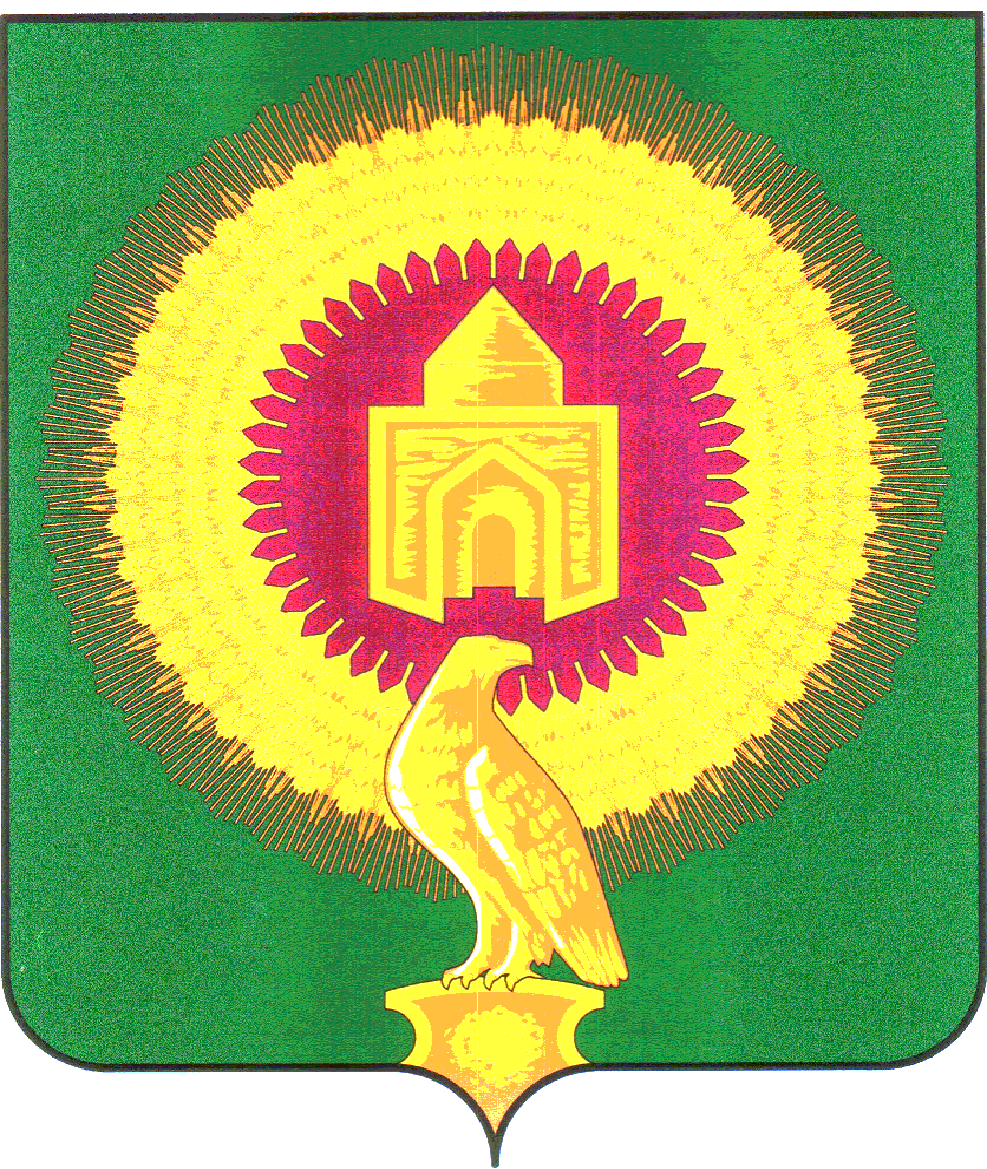 СОВЕТ ДЕПУТАТОВВАРНЕНСКОГО СЕЛЬСКОГО ПОСЕЛЕНИЯЧЕЛЯБИНСКОЙ ОБЛАСТИРЕШЕНИЕот    27 мая   2015 года       № 8                                      с.ВарнаОб исполнении бюджета  Варненского Сельского поселения за  2014 год.	Заслушав доклад начальника ФО Аристовой О.В.  «Об исполнении  бюджета  Варненского сельского поселения за  2014 год», Совет депутатов Варненского сельского поселенияРЕШАЕТ:1.Утвердить отчет об исполнении бюджета поселения за  2014 год в соответствии с бюджетной классификацией Российской Федерации по доходам в сумме  55477,18 тыс. рублей, по расходам 57437,25 тыс. рублей с превышением расходов над доходами (дефицит бюджета поселения) в сумме -1960,07 тыс. рублей со следующими показателями:по доходам  за  2014 год согласно приложению 1;      по расходам бюджета поселения по разделам и подразделам классификации расходов бюджетов  за  2014 год согласно приложению 2;     по ведомственной структуре расходов согласно приложению 3;2. Настоящее Решение вступает в силу со дня его подписания и обнародования.Глава Варненскогосельского поселения                                                      М.Н.ЩербаковПриложение № 1                           к решению Совета депутатов Варненского сельского поселения "Об исполнении бюджета Варненского сельского поселения за 2014 год"от27.05.15года №8                                                                              Приложение № 2                                                                   к решению Совета депутатов Варненского сельского поселения "Об исполнении бюджета Варненского сельского поселения за  2014 год"от27.05.15  №8ИСПОЛНЕНИЕ БЮДЖЕТА ВАРНЕНСКОГО СЕЛЬСКОГО ПОСЕЛЕНИЯПО ДОХОДАМ ЗА  2014 ГОДЕдиница измерения руб.Наименование КВДКВДКОСГУЗачисленоИтого55 477 178,13Налог на доходы физических лиц с доходов, источником которых является налоговый агент, за исключением доходов, в отношении которых исчисление и уплата налога осуществляются в соответствии со статьями 227, 227.1 и 228 Налогового кодекса Российской Федерации (сумма платежа (перерасчеты, недоимка и задолженность по соответствующему платежу, в том числе по отмененному))1.01.02.01.0.01.1.0001.1.012 995 141,12Налог на доходы физических лиц с доходов, источником которых является налоговый агент, за исключением доходов, в отношении которых исчисление и уплата налога осуществляются в соответствии со статьями 227, 227.1 и 228 Налогового кодекса Российской Федерации (пени и проценты по соответствующему платежу)1.01.02.01.0.01.2.0001.1.012 322,05Налог на доходы физических лиц с доходов, источником которых является налоговый агент, за исключением доходов, в отношении которых исчисление и уплата налога осуществляются в соответствии со статьями 227, 227.1 и 228 Налогового кодекса Российской Федерации (суммы денежных взысканий (штрафов) по соответствующему платежу согласно законодательству Российской Федерации)1.01.02.01.0.01.3.0001.1.099 933,55Налог на доходы физических лиц с доходов, источником которых является налоговый агент, за исключением доходов, в отношении которых исчисление и уплата налога осуществляются в соответствии со статьями 227, 227.1 и 228 Налогового кодекса Российской Федерации (прочие поступления)1.01.02.01.0.01.4.0001.1.0-839,98Налог на доходы физических лиц с доходов, полученных от осуществления деятельности физическими лицами, зарегистрированными в качестве индивидуальных предпринимателей, нотариусов, занимающихся частной практикой, адвокатов, учредивших адвокатские кабинеты и других лиц, занимающихся частной практикой в соответствии со статьей 227 Налогового кодекса Российской Федерации (сумма платежа (перерасчеты, недоимка и задолженность по соответствующему платежу, в том числе по отмененному))1.01.02.02.0.01.1.0001.1.018 914,01Налог на доходы физических лиц с доходов, полученных от осуществления деятельности физическими лицами, зарегистрированными в качестве индивидуальных предпринимателей, нотариусов, занимающихся частной практикой, адвокатов, учредивших адвокатские кабинеты и других лиц, занимающихся частной практикой в соответствии со статьей 227 Налогового кодекса Российской Федерации (пени и проценты по соответствующему платежу)1.01.02.02.0.01.2.0001.1.0272,93Налог на доходы физических лиц с доходов, полученных от осуществления деятельности физическими лицами, зарегистрированными в качестве индивидуальных предпринимателей, нотариусов, занимающихся частной практикой, адвокатов, учредивших адвокатские кабинеты и других лиц, занимающихся частной практикой в соответствии со статьей 227 Налогового кодекса Российской Федерации (суммы денежных взысканий (штрафов) по соответствующему платежу согласно законодательству Российской Федерации)1.01.02.02.0.01.3.0001.1.0400,00Налог на доходы физических лиц с доходов, полученных физическими лицами в соответствии со статьей 228 Налогового Кодекса Российской Федерации (сумма платежа (перерасчеты, недоимка и задолженность по соответствующему платежу, в том числе по отмененному))1.01.02.03.0.01.1.0001.1.060 056,50Налог на доходы физических лиц с доходов, полученных физическими лицами в соответствии со статьей 228 Налогового Кодекса Российской Федерации (пени и проценты по соответствующему платежу)1.01.02.03.0.01.2.0001.1.0578,30Налог на доходы физических лиц с доходов, полученных физическими лицами в соответствии со статьей 228 Налогового Кодекса Российской Федерации (суммы денежных взысканий (штрафов) по соответствующему платежу согласно законодательству Российской Федерации)1.01.02.03.0.01.3.0001.1.0931,64Доходы от уплаты акцизов на дизельное топливо, зачисляемые в консолидированные бюджеты субъектов Российской Федерации1.03.02.23.0.01.0.0001.1.01 226 382,46Доходы от уплаты акцизов на моторные масла для дизельных и (или) карбюраторных (инжекторных) двигателей, зачисляемые в консолидированные бюджеты субъектов Российской Федерации1.03.02.24.0.01.0.0001.1.027 624,49Доходы от уплаты акцизов на автомобильный бензин, производимый на территории Российской Федерации, зачисляемые в консолидированные бюджеты субъектов Российской Федерации1.03.02.25.0.01.0.0001.1.02 100 934,33Доходы от уплаты акцизов на прямогонный бензин, производимый на территории Российской Федерации, зачисляемые в консолидированные бюджеты субъектов Российской Федерации1.03.02.26.0.01.0.0001.1.0-105 532,86Единый сельскохозяйственный налог (сумма платежа (перерасчеты, недоимка и задолженность по соответствующему платежу, в том числе по отмененному))1.05.03.01.0.01.1.0001.1.087 741,00Единый сельскохозяйственный налог (суммы денежных взысканий (штрафов) по соответствующему платежу согласно законодательству Российской Федерации)1.05.03.01.0.01.3.0001.1.01 000,00Налог на имущество физических лиц, взимаемый по ставкам, применяемым к объектам налогообложения, расположенным в границах поселений (сумма платежа (перерасчеты, недоимка и задолженность по соответствующему платежу, в том числе по отмененному))1.06.01.03.0.10.1.0001.1.02 060 096,27Налог на имущество физических лиц, взимаемый по ставкам, применяемым к объектам налогообложения, расположенным в границах поселений (пени и проценты по соответствующему платежу)1.06.01.03.0.10.2.0001.1.034 351,78Земельный налог, взимаемый по ставкам, установленным в соответствии с подпунктом 1 пункта 1 статьи 394 Налогового кодекса Российской Федерации и применяемым к объектам налогообложения, расположенным в границах поселений (сумма платежа (перерасчеты, недоимка и задолженность по соответствующему платежу, в том числе по отмененному)1.06.06.01.3.10.1.0001.1.01 616 753,16Земельный налог, взимаемый по ставкам, установленным в соответствии с подпунктом 1 пункта 1 статьи 394 Налогового кодекса Российской Федерации и применяемым к объектам налогообложения, расположенным в границах поселений (пени и проценты по соответствующему платежу)1.06.06.01.3.10.2.0001.1.059 187,94Земельный налог, взимаемый по ставкам, установленным в соответствии с подпунктом 1 пункта 1 статьи 394 Налогового кодекса Российской Федерации и применяемым к объектам налогообложения, расположенным в границах поселений (суммы денежных взысканий (штрафов) по соответствующему платежу согласно законодательству Российской Федерации)1.06.06.01.3.10.3.0001.1.01 061,40Земельный налог, взимаемый по ставкам, установленным в соответствии с подпунктом 2 пункта 1 статьи 394 Налогового кодекса Российской Федерации и применяемым к объектам налогообложения, расположенным в границах поселений (сумма платежа (перерасчеты, недоимка и задолженность по соответствующему платежу, в том числе по отмененному)1.06.06.02.3.10.1.0001.1.04 717 976,23Земельный налог, взимаемый по ставкам, установленным в соответствии с подпунктом 2 пункта 1 статьи 394 Налогового кодекса Российской Федерации и применяемым к объектам налогообложения, расположенным в границах поселений (пени и проценты по соответствующему платежу)1.06.06.02.3.10.2.0001.1.0120 595,63Земельный налог, взимаемый по ставкам, установленным в соответствии с подпунктом 2 пункта 1 статьи 394 Налогового кодекса Российской Федерации и применяемым к объектам налогообложения, расположенным в границах поселений (суммы денежных взысканий (штрафов) по соответствующему платежу согласно законодательству Российской Федерации)1.06.06.02.3.10.3.0001.1.0116 980,24Земельный налог, взимаемый по ставкам, установленным в соответствии с подпунктом 2 пункта 1 статьи 394 Налогового кодекса Российской Федерации и применяемым к объектам налогообложения, расположенным в границах поселений (прочие поступления)1.06.06.02.3.10.4.0001.1.0-27 659,00Доходы, получаемые в виде арендной платы за земельные участки, государственная собственность на которые не разграничена и которые расположены в границах поселений, а также средства от продажи права на заключение договоров аренды указанных земельных участков1.11.05.01.3.10.0.0001.2.0757 229,09Доходы, получаемые в виде арендной платы, а также средства от продажи права на заключение договоров аренды за земли, находящиеся в собственности поселений (за исключением земельных участков муниципальных бюджетных и автономных учреждений)1.11.05.02.5.10.0.0001.2.0346 956,51Доходы от перечисления части прибыли, остающейся после уплаты налогов и иных обязательных платежей муниципальных унитарных предприятий, созданных поселениями1.11.07.01.5.10.0.0001.2.015 500,00Прочие поступления от использования имущества, находящегося в собственности поселений (за исключением имущества муниципальных бюджетных и автономных учреждений, а также имущества муниципальных унитарных предприятий, в том числе казенных)1.11.09.04.5.10.0.0001.2.0193 149,56Прочие доходы от компенсации затрат бюджетов поселений1.13.02.99.5.10.0.0001.3.067 885,00Доходы от продажи земельных участков, государственная собственность на которые не разграничена и которые расположены в границах поселений1.14.06.01.3.10.0.0004.3.083 316,88Денежные взыскания (штрафы) за нарушение правил перевозки крупногабаритных и тяжеловесных грузов по автомобильным дорогам общего пользования местного значения поселений (федеральные государственные органы, Банк России, органы управления государственными внебюджетными фондами Российской Федерации)1.16.30.01.5.01.6.0001.4.040 000,00Денежные взыскания (штрафы) за нарушение законодательства Российской Федерации о размещении заказов на поставки товаров, выполнение работ, оказание услуг для нужд поселений (федеральные государственные органы, Банк России, органы управления государственными внебюджетными фондами Российской Федерации)1.16.33.05.0.10.6.0001.4.03 000,00Дотации бюджетам поселений на поддержку мер по обеспечению сбалансированности бюджетов2.02.01.00.3.10.0.0001.5.13 918 955,40Субсидии бюджетам поселений на строительство, модернизацию, ремонт и содержание автомобильных дорог общего пользования, в том числе дорог в поселениях (за исключением автомобильных дорог федерального значения)2.02.02.04.1.10.0.0001.5.1996 603,00Субсидии бюджетам поселений на софинансирование капитальных вложений в объекты муниципальной собственности2.02.02.07.7.10.0.0001.5.19 850 000,00Прочие субсидии бюджетам поселений2.02.02.99.9.10.0.0001.5.113 487 123,50Субвенции бюджетам поселений на осуществление первичного воинского учета на территориях, где отсутствуют военные комиссариаты2.02.03.01.5.10.0.0001.5.1359 800,00Субвенции бюджетам поселений на выполнение передаваемых полномочий субъектов Российской Федерации2.02.03.02.4.10.0.0001.5.199 200,00Прочие безвозмездные поступления в бюджеты поселений2.07.05.03.0.10.0.0001.8.067 000,00Возврат остатков субсидий, субвенций и иных межбюджетных трансфертов, имеющих целевое назначение, прошлых лет из бюджетов поселений2.19.05.00.0.10.0.0001.5.1-33 744,00РАСХОДЫ  ЗА  2014 ГОД ПО РАЗДЕЛАМ И ПОДРАЗДЕЛАМКЛАССИФИКАЦИИ РАСХОДОВ БЮДЖЕТА ВАРНЕНСКОГО СЕЛЬСКОГО ПОСЕЛЕНИЯтыс. руб.Наименование кодаРазделПодразделРасход по ЛСИтого57 437,25ОБЩЕГОСУДАРСТВЕННЫЕ ВОПРОСЫ5 006,20Функционирование высшего должностного лица субъекта Российской Федерации и муниципального образования0102648,44Функционирование Правительства Российской Федерации, высших исполнительных органов государственной власти субъектов Российской Федерации, местных администраций01042 694,38Обеспечение деятельности финансовых, налоговых и таможенных органов и органов финансового (финансово-бюджетного) надзора0106980,47Другие общегосударственные вопросы0113682,91НАЦИОНАЛЬНАЯ ОБОРОНА359,80Мобилизационная и вневойсковая подготовка0203359,80НАЦИОНАЛЬНАЯ БЕЗОПАСНОСТЬ И ПРАВООХРАНИТЕЛЬНАЯ ДЕЯТЕЛЬНОСТЬ2 826,21Защита населения и территории от чрезвычайных ситуаций природного и техногенного характера, гражданская оборона03092 826,21НАЦИОНАЛЬНАЯ ЭКОНОМИКА7 281,34Сельское хозяйство и рыболовство040599,20Транспорт0408600,00Дорожное хозяйство (дорожные фонды)04096 571,04Другие вопросы в области национальной экономики041211,10ЖИЛИЩНО-КОММУНАЛЬНОЕ ХОЗЯЙСТВО38 249,77Жилищное хозяйство050112 639,23Благоустройство050311 435,57Другие вопросы в области жилищно-коммунального хозяйства050514 174,97ФИЗИЧЕСКАЯ КУЛЬТУРА И СПОРТ3 713,93Физическая культура11013 713,93Приложение № 3к решению Совета депутатов Варненского сельского поселения "Об исполнении бюджета Варненского сельского поселения за  2014 год"от27.05.15  №8РАСХОДЫ  ЗА  2014 ГОД ПО ВЕДОМСТВЕННОЙ СТРУКТУРЕРАСХОДЫ  ЗА  2014 ГОД ПО ВЕДОМСТВЕННОЙ СТРУКТУРЕРАСХОДЫ  ЗА  2014 ГОД ПО ВЕДОМСТВЕННОЙ СТРУКТУРЕРАСХОДОВ БЮДЖЕТА ВАРНЕНСКОГО СЕЛЬСКОГО ПОСЕЛЕНИЯРАСХОДОВ БЮДЖЕТА ВАРНЕНСКОГО СЕЛЬСКОГО ПОСЕЛЕНИЯРАСХОДОВ БЮДЖЕТА ВАРНЕНСКОГО СЕЛЬСКОГО ПОСЕЛЕНИЯтыс. руб.Наименование кодаКВСРРазделПодразделРасход по ЛСИтого57 437,25ОБЩЕГОСУДАРСТВЕННЫЕ ВОПРОСЫ5 006,20Функционирование высшего должностного лица субъекта Российской Федерации и муниципального образования8200102648,44Функционирование Правительства Российской Федерации, высших исполнительных органов государственной власти субъектов Российской Федерации, местных администраций82001042 694,38Обеспечение деятельности финансовых, налоговых и таможенных органов и органов финансового (финансово-бюджетного) надзора8200106980,47Другие общегосударственные вопросы8200113682,91НАЦИОНАЛЬНАЯ ОБОРОНА359,80Мобилизационная и вневойсковая подготовка8200203359,80НАЦИОНАЛЬНАЯ БЕЗОПАСНОСТЬ И ПРАВООХРАНИТЕЛЬНАЯ ДЕЯТЕЛЬНОСТЬ2 826,21Защита населения и территории от чрезвычайных ситуаций природного и техногенного характера, гражданская оборона82003092 826,21НАЦИОНАЛЬНАЯ ЭКОНОМИКА7 281,34Сельское хозяйство и рыболовство820040599,20Транспорт8200408600,00Дорожное хозяйство (дорожные фонды)82004096 571,04Другие вопросы в области национальной экономики820041211,10ЖИЛИЩНО-КОММУНАЛЬНОЕ ХОЗЯЙСТВО38 249,77Жилищное хозяйство820050112 639,23Благоустройство820050311 435,57Другие вопросы в области жилищно-коммунального хозяйства820050514 174,97ФИЗИЧЕСКАЯ КУЛЬТУРА И СПОРТ3 713,93Физическая культура82011013 713,93